МБДОУ «Детский сад «Жемчужинка»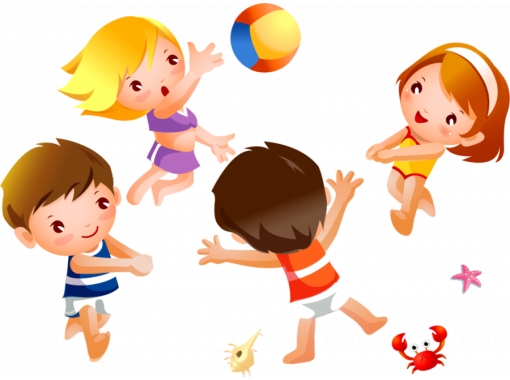 КОНСУЛЬТАЦИЯдля воспитателейТема:Взаимодействие педагогов в процессе физкультурно — оздоровительной работы2017 годКОНСУЛЬТАЦИЯ для ВОСПИТАТЕЛЕЙТема: Взаимодействие педагогов в процессе физкультурно — оздоровительной работыПодготовила инструктор по физкультуре: Шумкова О.В.Слаженность в работе — залог хорошего результата.Данное правило действует в любом коллективе, в т. ч. педагогическом, тем более что деятельность всех педагогов и специалистов ДОУ направлена на достижение единых целей развития, воспитания и обучения детей. Так, эффективность физкультурно-оздоровительной работы в дошкольном учреждении обеспечивается в результате сотрудничества инструктора по физической культуре и воспитателя.Взаимодействие педагогов в процессе физкультурно — оздоровительной работыОдним из немаловажных факторов, влияющих на эффективность воспитательно-образовательного процесса в дошкольном учреждении, является рациональность организации взаимодействия педагогов, например воспитателя и инструктора по физической культуре, воспитателя и музыкального руководителя, воспитателя и учителя-логопеда и т. д. Данное взаимодействие должно быть отражено документально. Так, в разделе «Организация режима пребывания детей в ДОУ» обязательной части дошкольного образования предусмотрены графики взаимодействия педагогов, специалистов и воспитателей. Особого внимания заслуживает совместная работа воспитателя и инструктора по физической культуре.Согласно п. 13.2 СанПиН 2.4.1.2660-10 «Санитарно-эпидемиологические требования к устройству, содержанию и организации режима работы в дошкольных организациях», утв. постановлением Главного государственного санитарного врача РФ от 22.07.2010 № 91, в ДОУ рекомендуется использовать следующие формы двигательной деятельности:■утренняя гимнастика;■занятия физической культурой в помещении и на воздухе;■физкультурные минутки;■подвижные игры;■спортивные упражнения;■ритмическая гимнастика; я занятия на тренажерах;■плавание и др.Перечисленные формы двигательной деятельности направлены на укрепление здоровья и всестороннее физическое развитие детей. Решение данных задач осуществляется как в рамках физкультурно — оздоровительной работы, так и непосредственно в ходе образовательной деятельности и режимных моментов. При этом важна согласованность действий педагогов и специалистов.В настоящее время в дошкольных учреждениях практикуется организация занятий физической культурой и физкультурных досугов при совместном участии инструктора по физической культуре и воспитателя. Однако зачастую, последний просто присутствует на мероприятии, не проявляя интереса к происходящему. Воспитатели объясняют это тем, что если в ДОУ есть инструктор по физической культуре, то именно он и отвечает за физическое развитие дошкольников и организацию соответствующих занятий или досугов.
Как показывает практика, многие воспитатели не знают, чем они могут быть полезны в процессе проведения физкультурно-оздоровительных мероприятий. Между тем от активного участия воспитателя, его взаимопонимания и взаимодействия с инструктором по физической культуре зависит конечный результат и достижение таких целей, как повышение двигательной активности детей, формирование у них двигательной культуры, положительного эмоционального настроя.Если использование сюрпризного момента является приоритетным в работе с детьми дошкольного возраста, то для воспитателя содержание предстоящего мероприятия должно быть заранее известно. Для этого накануне инструктор по физической культуре должен ознакомить его с содержанием занятия физической культурой или досуга, обсудить организационные моменты.Конечно, организует и проводит мероприятие специалист. Задача воспитателя — помогать инструктору по физической культуре, осуществлять страховку дошкольников, следить за качеством выполнения упражнений и дисциплиной, а также проводить индивидуальную работу с ослабленными детьми.К педагогу предъявляются те же требования, что и к дошкольникам: обязательное наличие физкультурной формы и соответствующей обуви. Это позволит воспитателю быть свободным в движениях, благодаря чему он сможет включиться в образовательную деятельность по физическому развитию.Например, в ходе вводной части занятия физической культурой воспитатель может вместе с детьми под руководством специалиста выполнить запланированные виды ходьбы и бега.В основной части занятия физической культурой, во время выполнения общеразвивающих упражнений, дошкольники должны усвоить показанное инструктором по физической культуре движение и действовать в соответствии с образцом так же ловко и технически правильно. Функция воспитателя на данном этапе — оказание индивидуальной помощи ребенку, который в ней нуждается. Педагог может помочь ему принять правильное исходное положение или исправить неверно выполненное движение.Если дети выполняют общеразвивающие упражнения в колоннах, то инструктор по физической культуре контролирует правильность выполнения упражнений в передних рядах, а воспитатель — в задних. Также воспитатель может помочь специалисту расставить необходимый спортивный инвентарь и убрать его после выполнения детьми упражнений.Как известно, существуют разные способы организации детей во время проведения занятий физической культурой: фронтальный, групповой, индивидуальный, круговой тренировки. При использовании каждого из них функции педагогов также могут быть распределены.При фронтальном способе одинаковые для всех упражнения выполняются сразу всеми детьми. И специалист, и воспитатель следят за правильностью выполнения упражнений и осанкой дошкольников.При групповом способе организации дети распределяются на группы, каждая из которых выполняет свое задание. При этом инструктор по физической культуре занимается с одной группой, а воспитатель с другой.Индивидуальный способ заключается в выполнении отдельных упражнений каждым занимающимся самостоятельно. Ценность индивидуального выполнения в том, что оно позволяет обратить внимание каждого ребенка на качество движения. Задача специалиста и воспитателя — помочь ему увидеть недостатки, а при необходимости прийти на помощь в нужный момент.При организации круговой тренировки на занятиях физической культурой воспитатель и инструктор по физической культуре делят «станции» между собой, следят за качеством и обеспечивают безопасность выполнения упражнений, осуществляют при необходимости страховку. Зная индивидуальные возможности каждого ребенка, воспитателю необходимо расположиться так, чтобы оказать ему в нужный момент помощь.Во время проведения подвижных игр воспитатель, как и инструктор по физической культуре, должен знать игру, заранее усвоить ее правила и выучить с детьми слова, если они предусмотрены. Участие воспитателя в подвижных играх и игровых упражнениях улучшает эмоциональный настрой дошкольников, оказывает положительное влияние на повышение уровня их двигательной активности.В заключительной части занятия физической культурой при подведении специалистом итогов воспитатель также может выразить свое мнение о том, как прошло мероприятие, кто из детей справился с заданием, что им не удалось.Таким образом, распределение обязанностей при совместной работе инструктора по физической культуре и воспитателя может быть следующим:специалист занимается с ослабленными детьми, воспитатель с остальными (и наоборот);специалист занимается с отстающими по физической подготовленности детьми, воспитатель с остальными (и наоборот);специалист проводит с каждым ребенком образовательную деятельность по физическому развитию в индивидуальной форме, воспитатель занимается со всеми детьми спокойной двигательной деятельностью;специалист работает с подгруппами детей, готовя их к творческим выступлениям, воспитатель отрабатывает движения на спортивных снарядах с другой подгруппой;специалист занимается с более успешными детьми, воспитатель с остальными;инструктор по физической культуре и воспитатель занимаются со всей группой, если движения освоены всеми детьми, и придумывают все новые и новые комбинации движений.Предложенные варианты можно использовать в зависимости от конкретной ситуации, возможностей и возраста детей, поставленных целей и задач, решаемых в ходе образовательной деятельности по физическому развитию.После совместного проведения занятия физической культурой деятельность воспитателя не заканчивается. Новые двигательные навыки он закрепляет с детьми при проведении индивидуальной работы (в течение дня в часы игр и прогулок). Следуя рекомендациям инструктора по физической культуре, воспитатель организует индивидуальную работу с детьми, отстающими в усвоении программного материала, активизирует малоподвижных и ослабленных дошкольников. Для совершенствования двигательных навыков воспитатель в тесном контакте с инструктором по физической культуре организует в группах и на территории ДОУ развивающую двигательную среду, при этом учитываются возрастные особенности детей и их интересы. В свою очередь инструктор по физической культуре должен оказывать помощь воспитателям по различным вопросам физического развития дошкольников: подбирать упражнения для утренней гимнастики, физкультминуток, бодрящей гимнастики, организовывать игры на прогулке, а также самостоятельную двигательную деятельность воспитанников в группе и на прогулке; оформлять рекомендации для родителей по организации двигательной деятельности детей в семье.В качестве примера в приложении представлено распределение обязанностей между инструктором по физической культуре и воспитателем в ходе классического занятия физической культурой с детьми старшей группы.При организации физкультурных досугов, праздников, дней здоровья и других массовых мероприятий воспитатель — незаменимый помощник инструктора по физической культуре. Любой праздник представляет собой сложный процесс, состоящий из нескольких этапов: подготовки (составление сценария, распределение ролей и обязанностей между участниками, подбор музыкального сопровождения, оформление площадки или зала, подготовка спортивной формы, эмблем, приглашений и т. п.), проведения и подведения итогов.Возглавлять подготовительную работу может инструктор по физической культуре, а воспитатель окажет ему ощутимую помощь на каждом из перечисленных этапов или возьмет на себя ответственность за подготовку одного из них.Так, например, воспитатели вместе с детьми и родителями изготавливают необходимые для проведения мероприятия атрибуты: плакаты, декорации, эмблемы и призы для участников, пригласительные билеты для болельщиков и родственников. Ценным в воспитательном отношении являются призы-сюрпризы, изготовленные дошкольниками для команды соперников. Это могут быть рисунки, поделки из природного и бросового материалов и т. п.Пока инструктор по физической культуре решает организационные вопросы, задача воспитателя — вовлечь детей в процесс подготовки к празднику, поддерживать их инициативу, предоставляя им возможность ощущать себя полноправными участниками мероприятия.Основная часть праздника, направленная на решение его главной задачи, наполняется соответствующим двигательным содержанием: играми, соревнованиями, аттракционами. Ответственным за это является инструктор по физической культуре. Если мероприятие носит массовый характер, то у специалиста должно быть несколько помощников из числа воспитателей, которые будут расставлять и убирать инвентарь, обеспечивать музыкальное сопровождение, вручать подарки. Кроме того, воспитатели могут выступать в роли полноправных участников мероприятия: стать героями, играть с детьми, стимулировать активность родителей.Такой подход к организации физкультурных досугов и праздников предоставляет дошкольникам возможность проявить активность, инициативу, самостоятельность, творчество, что благотворно влияет на развитие их способностей и личностных качеств.Если в целях оздоровления организма ребенка в физкультурно-оздоровительную работу включается комплекс закаливающих процедур с использованием природных факторов, то необходимо взаимодействие не только инструктора по физической культуре и воспитателя, но и медицинского работника ДОУ.Еще одним примером сотрудничества инструктора по физической культуре и воспитателя является организация прогулок и походов с детьми. Специалист заранее готовится к проведению похода, совместно с воспитателем разрабатывает его план и маршрут, предусматривая на пути места для отдыха и игр, подбирает инвентарь.Таким образом, эффективность физкультурно — оздоровительной работы в ДОУ напрямую зависит от взаимодействия и взаимопонимания, как отдельных педагогов, так и всего педагогического коллектива. Только совместными усилиями можно решить поставленные задачи, а значит, рассчитывать на положительные результаты своего труда.